Lampiran Dokumentasi wawancara dengan Informan Tokoh Adat Karo dan salah satu masyarakat di Desa Kebayaken Kecamatan Naman Teran Kabupaten Karo.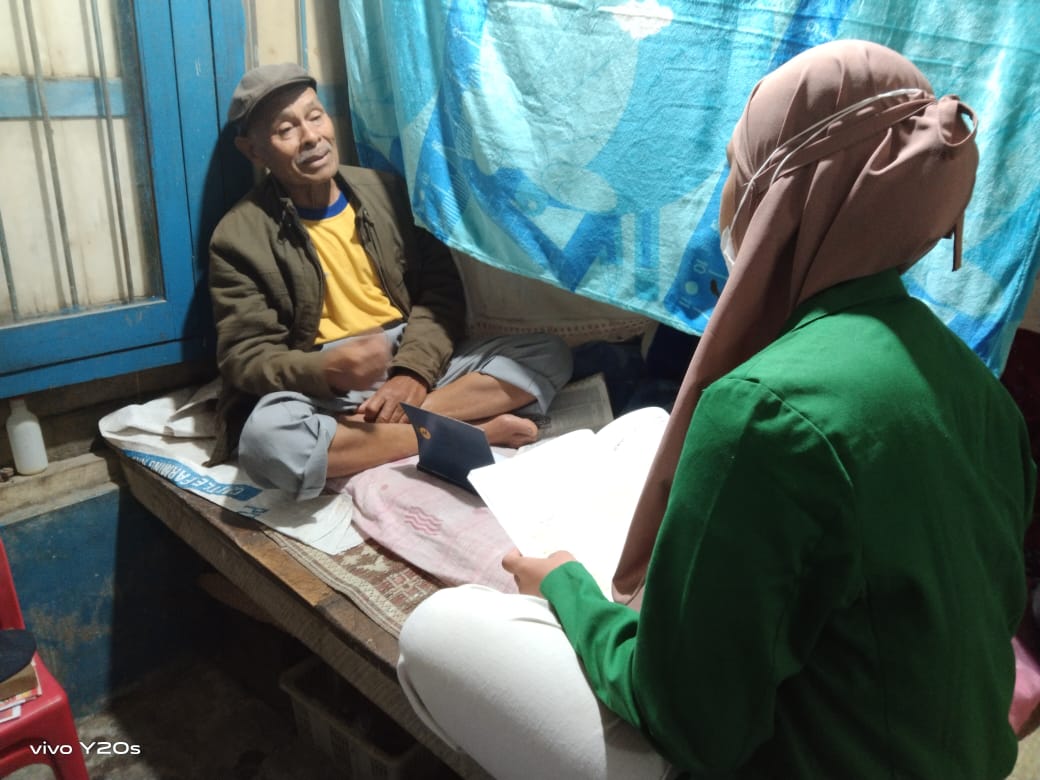 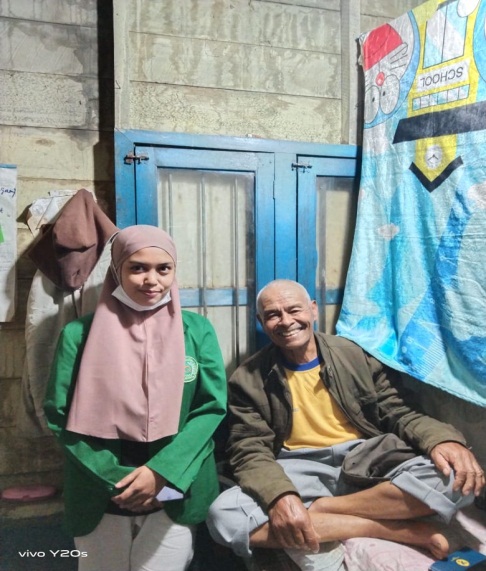 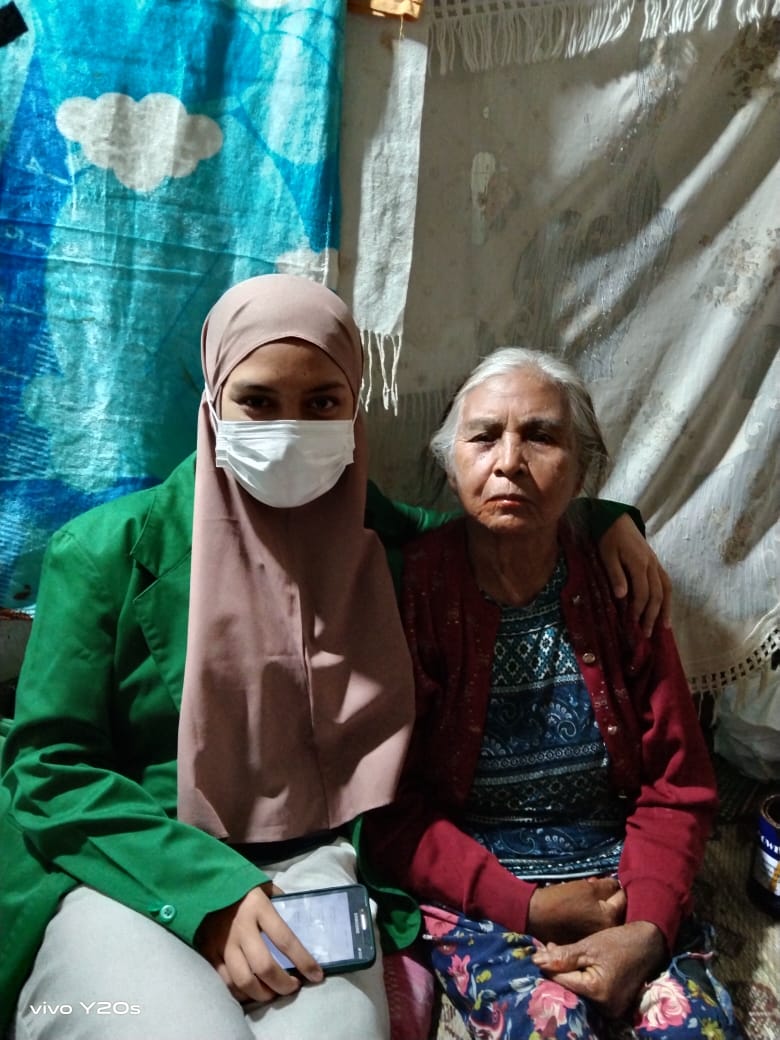 